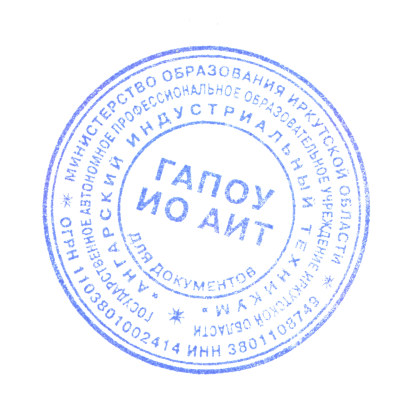 ПОЛОЖЕНИЕо конкурсе профессионального мастерства «Педагог года-2019»Ангарск, 2019Положение о конкурсе профессионального мастерства«Педагог года-2019»Общие положенияНастоящее положение определяет цели, задачи, порядок и  условия проведения конкурса профессионального мастерства среди педагогических работников    Государственного автономного профессионального образовательного учреждения Иркутской области «Ангарский индустриальный техникум» (далее Техникум).Учредителем конкурса является администрация техникума.Цель и задачи конкурсаЦель Конкурса - активизация творческой деятельности педагогического коллектива техникума, создание условий для профессионального роста и самореализации педагогических работников; выявление, поддержка и поощрение творчески работающих педагогов.2.2.  Задачи конкурса:Мотивировать педагогических работников техникума к повышению эффективности и качества работы.Привлечь педагогических работников техникума к распространению и внедрению передовых педагогических технологий.Организатором конкурса является методическая служба техникума. Непосредственное проведение конкурса осуществляется конкурсной комиссией, сформированной из сотрудников техникума. Состав конкурсной комиссии утверждается директором техникума.Конкурс проводится с 07 октября по 25 октября 2019.Номинация конкурса:Преподаватель года;Победителю и лауреатам конкурса вручаются Почетные грамоты и назначается материальное поощрение в соответствии с приказом директора.Участники конкурса. Участие в конкурсе могут принимать педагогические работники ГАПОУ ИО «Ангарский индустриальный техникум».Заявка  для участия в конкурсе подается до 7.10.2019 года в методический кабинет (Приложение №1)Организация проведения конкурса.Конкурс проводится в три этапа:первый этап - подготовительный  (1.10.- 7.10.); второй этап  – заочный ( 7.10.-19.10); третий этап  - очный ( 21.10-26.10);подведение итогов – (25.10);Первый этап — подготовительный:подача заявки, заполнение анкеты участника. Участники конкурса заполняют анкеты и отправляют организатору конкурса (Приложение 1). Второй этап -  заочный:конкурс методических разработок. Цель: личностное развитие педагога, активизация деятельности участников образовательного процесса на основе использования новых педагогических  технологий; выявление и распространение лучшего педагогического опыта. На заочном этапе необходимо представить две методические разработки:      разработку  урока (Приложение 2) и разработку внеклассного мероприятия по профессиональной ориентации школьников, студентов. (Приложение 3). анкетирование студентов. Цель: оценка качества работы педагогических работников. Анкетирование студентов проводится в соответствии с Формуляром оценки качества работы  педагогического  работника (Приложение № 4) в группах, где проходят занятия по заявленной дисциплине. Список групп, участвующих в анкетировании, может определяться по желанию конкурсанта. Количество групп, участвующих в анкетировании, не должно быть меньше двух. По результатам анкетирования рассчитывается средний балл.Третий  этап  — очный:предметное тестирование участников конкурса; проведение учебного занятия (для всех номинаций); регламент учебного занятия – 45 минут и 10 минут самоанализ;проведение внеурочного мероприятия по профессиональной ориентации (приложение 5) , регламент внеурочного мероприятия 45 минут и 10 минут самоанализ; устное эссе;защита презентации на тему «Мой путь в профессию». Презентация  может быть представлена в форме видеофильма, мультимедиа, презентации и др., к участию в финале конкурсант может привлечь студенческий коллектив, коллег, членов своей семьи. Подведение итогов.Подведение итогов проводится конкурсной комиссией. Конкурсная комиссия:утверждает порядок и процедуру проведения экспертизы материалов;проводит экспертизу и оценивает  предоставленные участниками материалы ;определяет победителей;Решение конкурсной комиссии принимается на основании оценки представленных материалов и оформляется протоколом.Приложение 1Заявка-анкета участникаконкурса  профессионального мастерства«Педагог года-2019»Приложение 2Критерии оценивания урокаПриложение 3Конкурсное задание: Внеклассное мероприятиеЦель: оценить уровень профессионального мастерства конкурсанта.Конкурсант Тема урока:      _______________________________________________________________                Критерии оценки внеурочного занятия (очный этап)   Критерии оценки самоанализа внеурочного мероприятияЧлен жюри _____________________________________________Приложение 4АНКЕТА«Педагог глазами студентов»С целью изучения качества преподавания учебных дисциплин и профессионального мастерства преподавателей просим вас ответить на вопросы предлагаемой анкеты. Оцените эти качества по следующей шкале:5 баллов – качество проявляется всегда4 балла – скорее да, чем нет2 балла – скорее нет, чем да0 баллов – качество не проявляется никогдаПриложение 5Конкурсное задание: Открытый урокЦель: оценить уровень профессионального мастерства конкурсанта.Конкурсант Тема урока:      _______________________________________________________________               Критерии оценки учебного занятия (очный этап)Приложение 6Критерии оценки самоанализа учебного занятияЧлен жюри _____________________________________________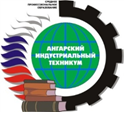 Министерство образования Иркутской областигосударственное АВТОНОМНОЕ образовательноеучреждение ИРКУТСКОЙ ОБЛАСТИ«Ангарский индустриальный техникум»(ГАПОУ ИО АИТ)Утверждаю Директор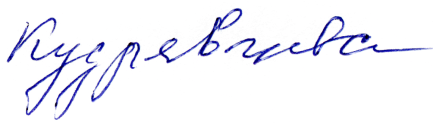 _______________________С.Г. Кудрявцева03.10.2019 г.№КритерииДанные участника конкурса1Персональные данныеПерсональные данныеФамилия, имя, отчество полностьюДолжность в настоящий моментДата и место рожденияНазвание и год окончания Вуза и факультета или учреждения среднего профессионального образования со специальностью по диплому2Послужной списокПослужной списокУказать предыдущие места вашей работы и год поступления на нихПедагогическая деятельность, какой дисциплине, профессии обучаетеЧленство в общественных организациях: укажите название и год вступленияЗвания, награды, премии, научные степени: укажите название и год полученияПубликации в периодических изданиях, книги, брошюры и т.д. (укажите библиографические данные3Увлечения и хоббиУвлечения и хоббиДополнительные сведения. Факты, достойные упоминания.Дополнительные сведения. Факты, достойные упоминания.4Секреты мастерстваСекреты мастерстваПоделитесь формулой успеха. Какие конкретные педагогические технологии Вы используете в своей деятельности?Сегодня все говорят о необходимости внедрения компьютерной технологии в образовательный процесс. Что необходимо сделать для этого и что Вы делаете?Попробуйте нарисовать своё профессиональное будущее через 2; 5 и 10 лет? Какие изменения по сравнению с сегодняшним днём Вы ожидаете?Обозначьте главную проблему своей педагогической деятельности. Какие возможные пути её решения Вы выработали и можете предложить их педагогическому коллективу?№ п\п Критерии Баллы Актуальность и оригинальность  представляемого материала 0-2Соответствие содержания поставленным целям0-2Логичность и последовательность  этапов урока, целостность0-2Степень самостоятельности и творческого подхода0-2Реализация дифференцированного обучения. Наличие заданий для студентов разного уровня  обученности. 0-2Использование современных технологий (проектная, исследовательская, ИКТ и др.) 0-2Разнообразие использования приемов и форм работы, обеспечивающих активность и самостоятельность мышления  обучающихся0-2Методы обучения (проблемное обучения, сочетание фронтальной и индивидуальной формы работы, самостоятельная работа детей). Целесообразность и обоснованность их применения. 0-2Использование практических заданий на отработку и проверку нового материала, его понимания и усвоения 0-2Соответствие содержания требованиям ФГОС, программеРезультаты деятельности педагога: - ориентир на самооценку обучающегося,   - формирование адекватной самооценки - подведение итога - выполнение поставленных задач - достижение образовательных, развивающих,  воспитательных задач 0-2Методическая ценность представленного материала и возможность  его широкого применения 0-2*0 б – не соответствует, 1б. – частично соответствует, 2б.-соответствует*0 б – не соответствует, 1б. – частично соответствует, 2б.-соответствует*0 б – не соответствует, 1б. – частично соответствует, 2б.-соответствуетКритерии оцениванияБаллы1.Оформление помещенияОформление помещения соответствует теме внеурочного мероприятия2Созданы комфортные условия (эстетичность, музыкальное и художественное оформление, нормальные санитарно-гигиенические условия)2Соответствие содержания внеурочного мероприятия возрастным особенностям студентов и уровню их развития22Цель и тема занятияЭтап целеполагания отсутствует0Педагог формулирует в понятной для студентов форме23Мотивационный этапМотивационный этап отсутствует0На отдельных этапах мероприятия1На этапе целеполагания24Содержание внеурочного мероприятияСодержание мероприятия направлено на развитие нравственных качеств студентов (гражданина, семьянина, труженика)2Содержание мероприятия имеет проблемную направленность2Материал для внеурочного мероприятия сбалансирован по времени и объему25Деятельность педагогаОбучающиеся проявляют организованность, заинтересованность, активность. 2Методы и формы организации внеурочного мероприятия соответствуют поставленным целям 2Методы и формы организации внеурочного мероприятия направлены на развитие общих компетенций2Организовано сотрудничество студентов и педагога, сотрудничество между студентами2Время используется рационально; оптимальная смена видов деятельности26Деятельность студентовАктивное участие всех студентов в мероприятии2Самостоятельная подготовка студентов к внеурочному мероприятию2Самостоятельное принятие решений студентами во время проведения внеурочного мероприятия27Подведение итоговРефлексия не осуществляется0Рефлексия результатов мероприятия 1Рефлексия деятельности студентов28Педагогическое мастерство педагогаРечевая культура педагога2ИТОГОN п/пКритерииМаксимальное количество баллов Количество балловУчет психологических особенностей группы2Умение обосновать целесообразность целеполагание внеурочного мероприятия2Умение анализировать уровень реализации воспитательного аспекта мероприятия2Умение видеть собственные методические недочеты2Планирование дальнейшей работы с учетом выявленных недочетов мероприятия2ИТОГО:№ПОКАЗАТЕЛИКОЛИЧЕСТВО БАЛЛОВ1.Ясное и доступное изложение материала, разъяснение сложных мест, выделение главных моментов5 – 4 – 2 – 02.Умение вызвать и поддержать интерес аудитории к предметуРазнообразие методов работы со студентами на занятиях5 – 4 – 2 – 03.Соразмерность требований на экзаменах и зачетах изученному программному материалу5 – 4 – 2 – 04.Объективность в оценке знаний студентов5 – 4 – 2 – 05.Доброжелательность и тактичность по отношению к студентам5 – 4 – 2 – 06.Заинтересованность в успехе студентов5 – 4 – 2 – 07.Поощрение творческой инициативы студентов5 – 4 – 2 – 08.Ориентированность на использование изучаемого материала в будущей профессиональной деятельности5 – 4 – 2 – 0Критерии оцениванияБаллы1. Постановка целей и задачЭтап целеполагания отсутствует.0Педагог сообщает цель  урока.1В процессе формулирования темы, определения цели и задач принимают участие студенты2Цели урока нельзя измерить, продиагностировать0Цели урока диагностичны, измеряемы22.Мотивационный этапОтсутствует0На этапе целеполагания2На отдельных этапах урока13.Планирование деятельности студентовЭтап планирования отсутствует. 0Работа ведется по плану, предложенному педагогом.1Учебные действия осуществляются по плану, намеченному студентами24Содержание урокаСоответствие содержания требованиям ФГОС2Научность содержания урока2Доступность материала2Соответствие возрастным особенностям2Связь теории с практикой2Связь изучаемого материала с ранее пройденным материалом1Профессиональная направленность, связь с жизнью, современным состоянием науки, экономики2Установлены межпредметные связи25.Использование технологий, методов, приемов деятельностного характераМетоды и приемы  носят репродуктивный характер 1Методы и приемы направлены на формирование общих и профессиональных компетенций2Учебные задания носят проблемный, исследовательский характер2Учебные задания носят практикоориентированный характер2Использование современных технологий, методов, приемов, средств обучения2 Технологии предполагают включение студентов как субъектов деятельности на некоторых этапах урока1Технологии предполагают включение студентов как субъектов деятельности на всех этапах урока26Формы взаимодействия  педагога и студента на урокеНа уроке налажено взаимодействие: студент-студент2Осуществление обратной связи: студент – педагог1Реализация дифференцированного обучения. Наличие заданий для студентов разного уровня обучаемости17Психологические основы урокаРеализация развивающей функции обучения. Развитие качеств: восприятия, внимания, воображения, памяти, мышления и др.1Ритмичность урока: чередование материала разной степени трудности, разнообразие видов учебной деятельности1Наличие психологических пауз и разрядки эмоциональной сферы урока1  8ОцениваниеОценивание не проведено0Оценивание студентов проведено без аргументации1Оценки студентов аргументированы2  9Подведение итогов деятельности (рефлексия)Рефлексия не осуществляется 0Рефлексия результата урока1Рефлексия деятельности студентов2Результативность урокаРезультат не достигнут0Результат достигнут2   10Педагогическое мастерство педагогаРациональность распределения времени на различные этапы урока1Речевая культура педагога1Создание условий для возникновения положительных эмоций у студентов (преобладание методов поощрения, доброжелательность, такт педагога и др.)1Применение оригинальных приемов и методов обучения211Регламент проведения урока не выдержан0Регламент проведения урока  выдержан2Итого:№п/пКритерииМаксимальное количество баллов Количество баллов1Обоснование типа урока и его структуры22Учет психологических особенностей группы23Умение обосновать целесообразность целеполагание урока24Умение анализировать уровень реализации обучающего аспекта урока25Умение анализировать  технологии, методы и приемы, используемые на уроке26Умение анализировать уровень реализации воспитательного аспекта урока27Умение видеть собственные методические недочеты28Планирование дальнейшей работы с учетом выявленных недочетов урока2ИТОГО:ИТОГО:ИТОГО: